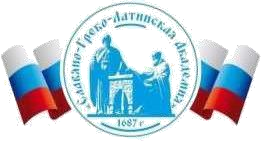 Автономная Некоммерческая Организация Высшего Образования«Славяно-Греко-Латинская Академия»Методические указанияпо выполнению практических работпо дисциплине Б1.О.14 КОНСТИТУЦИОННОЕ ПРАВОдля студентов Москва, 2022Разработчик: Харченко Н.П., доцент кафедры менеджментаПроведена экспертиза РПУД.  Члены экспертной группы:Председатель:Панкратова О. В. - председатель УМК.Члены комиссии:Пучкова Е. Е. - член УМК, замдиректора по учебной работе;Воронцова Г.В. - член УМК, доцент кафедры менеджмента.Представитель организации-работодателя:Ларский Е.В. - главный менеджер по работе с ВУЗами и молодыми специалистами АО «КОНЦЕРН ЭНЕРГОМЕРА»Экспертное заключение: Экспертное заключение: фонд оценочных средств по дисциплине Б1.О.14 КОНСТИТУЦИОННОЕ ПРАВО рекомендуется для оценки результатов обучения и уровня сформированности компетенций у обучающихся образовательной программы высшего образования по направлению подготовки 38.03.04 Государственное и муниципальное управление и  соответствует требованиям законодательства в области образования.Протокол заседания Учебно-методической комиссии от «22» апреля 2022 г. протокол № 5 ПредисловиеЦелью освоения дисциплины «Конституционное право» является формирование набора общепрофессиональных компетенций будущего бакалавра по направлению подготовки 38.03.04–Государственное и муниципальное управление.  Задачи освоения дисциплины:  изучение конституционного права как отрасли права, науки и учебной дисциплины, теории конституции и тенденций конституционного развития современной России; изучение и анализ принципов конституционного строя Российской Федерации; рассмотрение конституционно-правового статуса человека и гражданина; изучение политико-территориального устройства государства и основы федерализма в России; изучение системы органов государственной власти Российской Федерации и органов местного самоуправления. Компетенции обучающегося, формируемые в результате освоения курса: Способен обеспечивать приоритет прав и свобод человека; соблюдать нормы законодательства Российской Федерации и служебной этики в своей профессиональной деятельности (ОПК-1); Способен анализировать и применять нормы конституционного, административного и служебного 	права 	в 	профессиональной 	деятельности; 	использовать правоприменительную практику (ОПК-3). В соответствии с учебным планом бакалавра общая трудоемкость дисциплины составляет 3 зачетные единицы и предполагает выполнение общего объема работы в размере 81 часа, в том числе: лекции - 27 часов; практические занятия - 13,5 часов; самостоятельная работа студентов – 40,5 часов. Итоговой формой отчета является зачет с оценкой в 3 семестре. Содержание практических занятий по темам Тема № 1. Понятие и предмет конституционного права Российской Федерации как отрасли права Цель: рассмотреть понятие и предмет конституционного права Российской Федерации как отрасли права, определить ее место в российской правовой системе.   Форма проведения: традиционный семинар Вопросы для обсуждения:Понятие, предмет, метод конституционного права как отрасли права. Его место и роль в правовой системе Российской Федерации. Конституционно-правовые 	нормы: 	понятие, 	виды, 	особенности, 	структура, юридическая сила. Конституционно-правовые отношения: понятие, виды, особенности, основания возникновения, изменения и прекращения. Источники конституционного права России и зарубежных стран. Система отрасли и основные институты конституционного права России. Темы докладов:Конституционно-правовая ответственность: понятие, отличие от иных видов юридической ответственности, конституционно-правовые санкции. Влияние международного права на отрасль конституционного права России. Особенности источников конституционного права в государствах с религиозными правовыми системами. Литература: 1,2,3,4. Тема № 2. Конституция РФ - Основной закон государства и обществаЦель: закрепить теоретический материал по теме, изложенный в ходе лекционных занятий, и обсудить явления и факты, относящиеся к обсуждаемой теме. Форма проведения: традиционный семинар. Вопросы для обсуждения:Понятие и сущность конституции. Основные черты и юридические свойства Конституции РФ. Виды конституций. Структура и основное содержание Конституции РФ. Порядок изменения текста Конституции РФ. Правовая охрана и ответственность за нарушение Конституции РФ.  Темы докладов: Юридические особенности и значение Конституции РСФСР 1918 г. Юридические особенности и значение Конституции РСФСР 1925 г. Юридические особенности и значение Конституции РСФСР 1937 г. Юридические особенности и значение Конституции РСФСР 1978 г. История и значение принятия Устава Ставропольского края. Актуальные проблемы правовой охраны Конституции РФ.   Литература: 1,2,3,4.  	 Тема № 3. Политические основы конституционного строя Российской Федерации  Цель: закрепить теоретический материал по теме, изложенный в ходе лекционных занятий, и обсудить явления и факты, относящиеся к обсуждаемой теме. Форма проведения: традиционный семинар Вопросы для обсуждения: Основы конституционного строя РФ: понятие, структура, принципы. Общественный, государственный и конституционный строй: соотношение понятий. Характеристика Российского государства как демократического государства.  Характеристика Российского государства как  федеративного государства.  Характеристика Российского государства как правового государства.  Характеристика Российского государства как государства с республиканской формой правления. Темы докладов:  Проблемы реализации принципа демократического государства.   Содержание принципа равноправия субъектов РФ. Литература: 1,2,3,4. Тема № 4. Экономические и социальные основы конституционного строя Российской Федерации Цель: закрепить теоретический материал по теме, изложенный в ходе лекционных занятий, и обсудить явления и факты, относящиеся к обсуждаемой теме. Форма проведения: традиционный семинар Вопросы для обсуждения: Принцип единства экономического пространства.   Принцип свободного перемещения товаров, услуг и финансовых средств. Принцип поддержки конкуренции.  Принцип свободы экономической деятельности.  Принцип 	признания 	и 	защиты 	равным 	образом 	частной, 	государственной, муниципальной и иных форм собственности. 6. Понятие и признаки социального государства. Темы докладов: Конституционно-правовая регламентация института собственности в зарубежных странах. Характеристика нормативно-правовых актов, регулирующих основы социальных отношений в РФ. Литература: 1,2,3,4. Тема № 5. Основы конституционно-правового статуса личности в Российской Федерации Цель: закрепить теоретический материал по теме, изложенный в ходе лекционных занятий, и обсудить явления и факты, относящиеся к обсуждаемой теме. Форма проведения: семинар-дискуссия Вопросы для обсуждения:Понятие, структура, принципы конституционно-правового статуса человека и гражданина в РФ. Гражданство РФ: понятие, законодательное регулирование и принципы. Основания приобретения и прекращения гражданства РФ. Темы докладов: Допустимое 	ограничение	прав 	человека 	в 	условиях 	проведения контртеррористической операции. Допустимое ограничение прав человека в условиях введения чрезвычайного положения. Допустимое ограничение прав человека в условиях введения военного положения. Литература: 1,2,3,4. Тема № 6. Политико-территориальное устройство Российской Федерации Цель: закрепить теоретический материал по теме, изложенный в ходе лекционных занятий, и обсудить явления и факты, относящиеся к обсуждаемой теме. Форма проведения: традиционный семинар Вопросы для обсуждения:Политико-территориальное устройство как элемент формы Российского государства. Федеративное государство: понятие, признаки, разновидности. Унитарное государство: понятие, признаки, разновидности. Понятие и виды автономий. Конфедерация: понятие, признаки.  Состав субъектов Российской Федерации и особенности их конституционноправового статуса. Принципы федеративного устройства России.  Конституционно-правовой 	статус 	Российской 	Федерации 	как 	суверенного государства.  Административно-территориальное устройство: понятие и принципы.  Темы докладов:  Федеративное устройство России как конституционно-правовой институт.  Проблемы реализации принципа равноправия субъектов в РФ. Переходные формы политико-территориального устройства государства (на примере Италии, Испании). Административно-территориальное устройство Ставропольского края.   Проблемы разграничения предметов ведения и полномочий между органами государственной власти РФ и органами государственной власти субъектов РФ.  Литература: 1,2,3,4. Тема № 7. Избирательное право и избирательные системы в Российской Федерации Цель: закрепить теоретический материал по теме, изложенный в ходе лекционных занятий, и обсудить явления и факты, относящиеся к обсуждаемой теме. Форма проведения: семинар-дискуссия. Вопросы для обсуждения: Понятие и принципы избирательного права.  Основные источники избирательного права в Российской Федерации.  Избирательная система: понятие, разновидности, достоинства и недостатки, практика применения в России и зарубежных странах.   Темы докладов:  Понятие и виды выборов. Социальные функции выборов в условиях демократических и антидемократических режимов. Литература: 1,2,3,4. Тема № 8. Конституционно-правовой статус Президента Российской Федерации  Цель: закрепить теоретический материал по теме, изложенный в ходе лекционных занятий, и обсудить явления и факты, относящиеся к обсуждаемой теме. Форма проведения: традиционный семинар Вопросы для обсуждения: Место и роль Президента в системе органов государственной власти РФ.  Конституционно-правовой статус президента в зарубежных странах.  Функции Президента РФ. Полномочия Президента РФ.  Порядок избрания и вступления в должность Президента РФ. 6. Основания досрочного прекращение полномочий Президента РФ. Темы докладов:Акты Президента РФ. Органы и институты при Президенте РФ: Администрация Президента РФ, Совет Безопасности РФ, Государственный Совет РФ, Общественная Палата РФ. «Скрытые» полномочия Президента Российской Федерации. Институт полномочных представителей Президента России. Полномочия Президента РФ в законодательном процессе. Литература: 1,2,3,4. Тема № 9. Конституционно-правовой статус Федерального Собрания Российской ФедерацииЦель: закрепить теоретический материал по теме, изложенный в ходе лекционных занятий, и обсудить явления и факты, относящиеся к обсуждаемой теме. Форма проведения: традиционный семинарВопросы для обсуждения:Федеральное Собрание – парламент РФ, его место и роль в системе органов государственной власти. Структура Федерального Собрания РФ. Внутренняя организация палат Федерального Собрания РФ. Порядок формирования Совета Федерации и выборов депутатов Государственной Думы РФ. Компетенция Федерального Собрания РФ. Темы докладов:   Регламенты палат Федерального Собрания РФ как источники конституционного права. Специальная компетенция Совета Федерации. Специальная компетенция Государственной Думы. Литература: 1,2,3,4. Учебно-методическое и информационное обеспечение дисциплины:             Основная литература:  Черепанов, В. А. Конституционное право России : учебник для студентов образовательных организаций, обучающихся по напр. подготовки «Государственное и муниципальное управление», квалификация (степень) «бакалавр» / В. А. Черепанов. – Москва : НОРМА : ИНФРА-М, 2018. – 368 с. : ил. – Гриф: Рек. УМО. – Библиогр. в подстроч. примеч. – ISBN 978-5-91768-676-9. – ISBN 978-5-16-011464-4. – ISBN 9785-16-103719-5;  Конституционное право России : учебник : для студентов вузов, обучающихся по спец. «Юриспруденция» / Е. И. Козлова, О. Е. Кутафин; М-во образования и науки Рос. Федерации, Моск. гос. юрид. ун-т им. О. Е. Кутафина (МГЮА). – 5-е изд., перераб. и доп. – Москва : Проспект, 2018. – 578 с. – Гриф: Доп. МО. – Учебник награжден премией Президента Российской Федерации. – Бибилогр. в подстроч. примеч. – ISBN 978-5-392-23469-1.  	Дополнительная литература: 1. 2. Методическая литература:  1. Методические указания по выполнению практических  работ по дисциплине «Конституционное право» для студентов направления 38.03.04 - Государственное и муниципальное управление, 2021 - [Электронная версия] Интернет-ресурсы: http://www.eia.org.uk/eiaorg/websites.htm- Европейская Ассоциация по информации. http://www.weblaw.ch/datenbank- Юридический банк данных. http://www.rws.unzh.ch/zfr - Центр изучения права. www.kremlin.ru, www.duma.gov.ru, www.dumask.ru. http: // stavropol.stavkray.ru. СПС Консультан Плюс // www.consultant.ru СПС Гарант // www.garant.ru МИНИСТЕРСТВО НАУКИ И ВЫСШЕГО ОБРАЗОВАНИЯ РОССИЙСКОЙ ФЕДЕРАЦИИФЕДЕРАЛЬНОЕ ГОСУДАРСТВЕННОЕ АВТОНОМНОЕ ОБРАЗОВАТЕЛЬНОЕУЧРЕЖДЕНИЕ ВЫСШЕГО ОБРАЗОВАНИЯ«СЕВЕРО-КАВКАЗСКИЙ ФЕДЕРАЛЬНЫЙ УНИВЕРСИТЕТ» Методические рекомендации по организации самостоятельной работыпо дисциплине «КОНСТИТУЦИОННОЕ ПРАВО»  для студентов направления подготовки  38.03.04 «Государственное и муниципальное 	 управление 	»Ставрополь, 2021 Предисловие Целью освоения дисциплины «Конституционное право» является формирование набора общепрофессиональных компетенций будущего бакалавра по направлению подготовки 38.03.04 «Государственная и муниципальная служба».  Задачи освоения дисциплины:  изучение конституционного права как отрасли права, науки и учебной дисциплины, теории конституции и тенденций конституционного развития современной России;  изучение и анализ принципов конституционного строя Российской Федерации; рассмотрение конституционно-правового статуса человека и гражданина; изучение политико-территориального устройства государства и основы федерализма в России; изучение системы органов государственной власти Российской Федерации и органов местного самоуправления.  Формы организации учебного процесса. Изучение курса предусматривает: лекции, семинарские занятия, зачет с оценкой. Компетенции обучающегося, формируемые в результате освоения курса:  Способен обеспечивать приоритет прав и свобод человека; соблюдать нормы законодательства Российской Федерации и служебной этики в своей профессиональной деятельности (ОПК-1); Способен анализировать и применять нормы конституционного, административного и служебного 	права 	в 	профессиональной 	деятельности; 	использовать правоприменительную практику (ОПК-3). В соответствии с учебным планом бакалавра общая трудоемкость дисциплины составляет 3 зачетные единицы и предполагает выполнение общего объема работы в размере 81 часа, в том числе: лекции - 27 часов; практические занятия - 13,5 часов; самостоятельная работа студентов – 40,5 часов. Итоговой формой отчета является зачет с оценкой в 3 семестре. Основная цель самостоятельной работы студента при изучении дисциплины – закрепить теоретические знания, полученные в ходе лекционных занятий, а также сформировать практические навыки для организации маркетинговой деятельности. 	Самостоятельная 	работа 	студента 	в 	процессе 	освоения 	дисциплины «Конституционное право» включает в себя: изучение основной и дополнительной литературы по курсу; изучение материалов периодической печати, интернет-ресурсов; индивидуальные и групповые консультации по наиболее сложным вопросам; - подготовку и защиту контрольной работы. На самостоятельную работу студентов отводится 40,5 ч. учебного времени. Тема «Конституция РФ – Основной закон государства и общества» Для овладения знаниями студент прочитывает тексты учебников, научных статей, работает со словарями и справочниками, делает выписки из текста, составляет план текста, использует соответствующие Интернет ресурсы. Для закрепления и систематизации знаний необходима работа с конспектом лекций (обработка текста); повторная работа над учебным материалом - по учебной литературе; составление плана и тезисов ответа; аналитическая обработка текста; подготовка сообщений к выступлению на практическом занятии; разработка схемы. Перечень вопросов и заданий для самостоятельной работы: Решите тестовые задания:  Понятию «конституция» соответствует следующее определение акт, устанавливающий исходные начала для гражданского права это юридический документ, который содержит все законы страны это основной закон государства и общества, определяющий их устройство, формирование органов власти, определяет и закрепляет права человека и т.д. это свод основных государственных принципов акт, устанавливающий исходные начала для каждой отрасли российского права это присяга на верность конституции   Конституция Российской Федерации 1993 года была принята Конституционным Собранием многонациональным народом России на референдуме квалифицированным большинством голосов депутатов Верховного Совета РСФСР Президентом Российской Федерации Первая конституция России была принята 1905 году 1917 году 1918 году 1925 году Особыми юридическими свойствами конституции являются  особый порядок принятия и внесения поправок учредительный, характер конституционных предписаний высшая юридическая сила особый субъект принятия конституции всеохватывающий характер конституционных предписаний Легитимность конституции означает ее соответствие социальной действительности особый порядок введения ее в действие незыблемость конституционных предписаний она принимается законно избранным высшим органом государственной власти или непосредственно народом путем референдума соответствие демократическим принципам организации общества   Верховенство как важнейшее юридическое свойство конституции означает   действует на всей территории Российской Федерации особый порядок ее принятия и изменения подчинение государства конституции, праву соответствие конституционных предписаний характеру общественных отношений, сложившихся на данном этапе развития гарантированность Конституции Высшая юридическая сила конституции означает особый порядок внесения в нее изменений и дополнений существование особого субъекта ее охраны законы и иные нормативно-правовые акты не должны противоречить КонституцииРоссийской Федерации органы государственной власти, органы местного самоуправления, должностные лица и граждане обязаны соблюдать Конституцию Российской Федерации наличие особого предмета конституционного регулирования Прямое действие конституции означает право суда при рассмотрении конкретных дел ссылаться на ее нормы как нормы обычных законов полную реализованность ее положений в социальной действительности высшую юридическую силу ее положений реализацию ее норм независимо от конкретизирующих и развивающих ее нормативных актов повышенную степень ее стабильности Органом специализированного конституционного контроля является Уполномоченный по правам человека в Российской Федерации Конституционный Суд Российской Федерации Федеральное Собрание – парламент Российской Федерации Президент Российской Федерации Предложения о поправках и пересмотре положений Конституции могут вносить Правительство Российской Федерации многонациональный народ России группа численностью не менее одной пятой членов Правительства РоссийскойФедерации представительные органы государственной власти Российской Федерации исполнительные органы государственной власти субъектов Российской Федерации Конституционное Собрание может только подтвердить неизменность Конституции Российской Федерации только разработать проект новой Конституции Российской Федерации подтвердить неизменность Конституции Российской Федерации,  разработать проект новой Конституции, а затем принять его или вынести на всенародное голосование принять проект Конституции, разработанный уполномоченными на то субъектами	 12.	Положения глав 1, 2, 9 Конституции Российской Федерации могут быть пересмотрены Федеральным Собранием Российской Федерации посредством разработки Конституционным Собранием проекта новой Конституции многонациональным народом России Президентом Российской Федерации Конституция Российской Федерации принимается посредством проведения референдума, если за нее проголосовало более половины избирателей, принявших участие в голосовании тремя пятыми голосов от общего числа членов Совета Федерации и депутатовГосударственной Думы двумя млн. голосов граждан Российской Федерации двумя третями голосов от общего числа членов Конституционного Собрания Президентом Российской Федерации Поправки к главам 3-8 принимаются 2/3 голосов от общего числа членов Государственной Думы и 3/4 голосов от общего числа членов Совета Федерации 3/5 голосов от общего числа членов Совета Федерации и депутатов Государственной Думы 2/3 голосов от общего числа членов Федерального Собрания 2/3 органов законодательной власти субъектов Российской Федерации  Изменения в статью 65 Конституции Российской Федерации вносятся на основании одобрения органами законодательной власти не менее чем 2/3 субъектов Российской Федерации на основании  федерального конституционного закона о принятии в Российскую Федерацию и образовании в ее составе нового субъекта  на основании проведения референдума субъектов Российской Федерации на основании проведения всероссийского референдума  Глава первая Конституции РФ 1993 года называется Общие положения Основы конституционного строя Права и свободы человека и гражданина Основы общественного строя и политики Соответствие между основаниями классификаций и видами конституций  L1: по способу закрепления конституционных норм L2: по способу внесения изменений и дополнений  L3: по сроку действия L4: по степени соответствия реальности L5:   R3: писанные и неписанные R2: гибкие и жесткие R1: постоянные и временные  R5: реальные и фиктивные R4: октроированные и неоктроированные   Конституция Российской Федерации является смешанной гибкой жесткой сверхжесткой   Конституция Российской Федерации закрепляет статус гражданина Российской Федерации, а Устав Ставропольского края закрепляет статус гражданина Ставропольского края жителя Ставропольского края подданного Ставропольского края лиц, постоянно или временно проживающих на территории края  Нормы о правовом статусе Уставного Суда Ставропольского края содержатся в Уставе (Основном законе) Ставропольского края полностью 	отсутствуют 	и 	в 	Уставе 	Ставропольского 	края, 	и 	в 	краевом законодательстве  содержатся в специальном краевом законе содержатся в Федеральном конституционном законе «О Конституционном Суде Российской Федерации». Тема «Конституционно-правовые основы положения человека и гражданина в РФ» Для овладения знаниями студент прочитывает тексты учебников, научных статей, работает со словарями и справочниками, делает выписки из текста, составляет план текста, использует соответствующие Интернет ресурсы. Для закрепления и систематизации знаний необходима работа с конспектом лекций (обработка текста); повторная работа над учебным материалом - по учебной литературе; составление плана и тезисов ответа; аналитическая обработка текста; подготовка сообщений к выступлению на практическом занятии; разработка схемы. Перечень вопросов и заданий для самостоятельной работы: Заполните таблицы: Тема «Политико-территориальное устройство РФ» Для овладения знаниями студент прочитывает тексты учебников, научных статей, работает со словарями и справочниками, делает выписки из текста, составляет план текста, использует соответствующие Интернет ресурсы. Для закрепления и систематизации знаний необходима работа с конспектом лекций (обработка текста); повторная работа над учебным материалом - по учебной литературе; составление плана и тезисов ответа; аналитическая обработка текста; подготовка сообщений к выступлению на практическом занятии; разработка схемы. Перечень вопросов и заданий для самостоятельной работы: На основе анализа конституций соответствующих стран, заполните таблицы: Тема «Избирательное право, избирательные системы, избирательный процесс в РФ»   Для овладения знаниями студент прочитывает тексты учебников, научных статей, работает со словарями и справочниками, делает выписки из текста, составляет план текста, использует соответствующие Интернет ресурсы. Для закрепления и систематизации знаний необходима работа с конспектом лекций (обработка текста); повторная работа над учебным материалом - по учебной литературе; составление плана и тезисов ответа; аналитическая обработка текста; подготовка сообщений к выступлению на практическом занятии; разработка схемы. Перечень вопросов и заданий для самостоятельной работы: Решите тестовые задания:  Избирательное право Российской Федерации является самостоятельной отраслью права подотраслью конституционного права Российской Федерации комплексной отраслью права институтом административного права Российской Федерации В субъективном смысле избирательное право понимается как право гражданина быть избранным совокупность правовых норм, регламентирующих процедуру выборов избирательные технологии право гражданина избирать  стадии избирательного процесса Основными источниками избирательного права Российской Федерации являются Конституция РСФСР 1978 года законодательство бывшего СССР по вопросам избирательного права Устав Ставропольского края Федеральный закон «Об основных гарантиях избирательных прав и права на участие в референдуме граждан Российской Федерации» Федеральный конституционный закон «О судебной системе» В 	Конституции 	Российской 	Федерации 	глава 	об 	избирательном 	праве и избирательной системе    присутствует отсутствует  нормы рассредоточены по всем главам Конституции Российской Федерации нормы расположены в главе «Заключительные и переходные положения» Глав об избирательном праве и избирательной системе не содержится  в Конституции РСФСР 1925 года в Конституции РСФСР 1937 года в Конституции РСФСР 1978 года в Конституции Российской Федерации 1993 года в Конституции РСФСР 1918 года Гражданин Российской Федерации имеет активное избирательное право по достижении a) 18 лет  25 лет 21 года избирательное законодательство никаких возрастных ограничений не содержит  7. Гражданин Российской Федерации имеет пассивное избирательное право – право быть избранным Президентом Российской Федерации по достижении  a) 18 лет 35 лет 40 лет избирательное законодательство никаких возрастных ограничений не содержит  8. Гражданин Российской Федерации имеет пассивное избирательное право – право быть избранным депутатом Государственной Думы Российской Федерации по достижении  18 лет 40 лет 21 года  избирательное законодательство никаких возрастных ограничений не содержит  9. Современное российское избирательное законодательство закрепляет следующие принципы избирательного права принцип всеобщего избирательного права принцип равного избирательного права принцип ответственных выборов принцип прямого избирательного права принцип справедливых выборов Конституция Российской Федерации 1993 года закрепляет все принципы избирательного права только в отношении Государственной Думы Российской Федерации Совета Федерации Президента Российской Федерации законодательных (представительных) органов государственной власти субъектов Российской Федерации Принцип равного избирательного права означает, что каждый избиратель сам определяет участвовать ему в выборах или нет каждый избиратель имеет равное количество голосов по сравнению с другими избирателями равный удельный вес голоса каждого избирателя отсутствие ответственности за неучастие в выборах Принцип всеобщего избирательного права означает, что отсутствие ответственности за неучастие в голосовании в нем принимают участие иностранные граждане, проживающие на территорииРоссийской Федерации более 1 года в нем не принимают участия граждане, содержащиеся под стражей в нем принимают участие все граждане Российской Федерации за исключением тех, кто не имеет права участвовать в голосовании Не имеют 	право избирать и быть избранными в федеральные органы государственной власти  граждане, не достигшие возраста, установленного законом граждане, признанные судом недееспособными граждане, в отношении которых не погашена судимость граждане, 	в 	отношении 	которых 	возбуждено 	производство 	по 	делам 	об административных правонарушениях	 граждане, содержащиеся в местах лишения свободы по приговору суда Принцип прямого избирательного права означает, что в нем принимают участие все граждане Российской Федерации за исключением тех, кто не имеет права участвовать в голосовании избиратели голосуют непосредственно за того или иного кандидата каждый избиратель сам определяет участвовать ему в выборах или нет отсутствие ответственности за неучастие в выборах Мажоритарная	избирательная 	система 	относительного 	большинства предполагает, что избранным считается кандидат, набравший не менее 50 % голосов избирателей большее количество голосов, чем любой другой кандидат преодолевший 7% избирательный барьер более 50 % голосов избирателей Мажоритарная избирательная система абсолютного большинства предполагает,что избранным считается кандидат, набравший большее количество голосов, чем любой другой кандидат не менее 50 % голосов избирателей преодолевший 7% избирательный барьер более 50 % голосов избирателей Мажоритарная 	избирательная 	система 	квалифицированного 	большинства предполагает, что избранным считается кандидат, набравший большее количество голосов, чем любой другой кандидат 2/3 голосов избирателей не менее 50 % голосов избирателей преодолевший 7% избирательный барьер Избирательный барьер в Российской Федерации составляет a) 7 % 5 % избирательное законодательство об этом ничего не говорит Соответствие между органами государственной власти и способами их избрания L1: Президент Российской Федерации L2: Государственная Дума Российской Федерации L3: Государственная Дума Ставропольского края L4: R4: мажоритарная избирательная система относительного большинства R2: пропорциональная избирательная система R1: сочетание мажоритарной и пропорциональной избирательных систем  R3: мажоритарная избирательная система квалифицированного большинства  В практике зарубежных стран применяются следующие нетрадиционные избирательные системы: система единственного передаваемого голоса система множественного передаваемого голоса система плюрального вотума панаширование Тема «Конституционно-правовой статус Президента РФ»   Для овладения знаниями студент прочитывает тексты учебников, научных статей, работает со словарями и справочниками, делает выписки из текста, составляет план текста, использует соответствующие Интернет ресурсы. Для закрепления и систематизации знаний необходима работа с конспектом лекций (обработка текста); повторная работа над учебным материалом - по учебной литературе; составление плана и тезисов ответа; аналитическая обработка текста; подготовка сообщений к выступлению на практическом занятии; разработка схемы. Перечень вопросов и заданий для самостоятельной работы: Заполните таблицу:  Тема «Конституционно-правовой статус Федерального Собрания РФ»   Для овладения знаниями студент прочитывает тексты учебников, научных статей, работает со словарями и справочниками, делает выписки из текста, составляет план текста, использует соответствующие Интернет ресурсы. Для закрепления и систематизации знаний необходима работа с конспектом лекций (обработка текста); повторная работа над учебным материалом - по учебной литературе; составление плана и тезисов ответа; аналитическая обработка текста; подготовка сообщений к выступлению на практическом занятии; разработка схемы. Перечень вопросов и заданий для самостоятельной работы: Решите задачи: Задача № 1. Федеральное Собрание приняло Федеральный закон «О самом главном» и направило его для подписания Президенту РФ. Президент РФ отклонил принятый закон. При повторном рассмотрении Федеральный закон «О самом главном» был одобрен в ранее принятой редакции большинством более чем в две трети голосов от общего числа членов Совета Федерации и депутатов Государственной Думы и направлен для подписания Президенту РФ. Однако Президент РФ закон ни подписывать, ни рассматривать не стал, а вернул в Федеральное Собрание, ссылаясь на то, что голосование при повторном рассмотрении данного Федерального закона в палатах прошло с существенными нарушениями требований Конституции РФ и регламентов палат.Вопрос: вправе ли в соответствии с Конституцией России Президент РФ возвращать (а не отклонять) принятые Федеральным Собранием законы без рассмотрения, ссылаясь на процедурные нарушения при их принятии? Задача № 2. После отклонения Государственной Думой России предложенной Президентом РФ кандидатуры Председателя Правительства РФ, Президент внёс в Государственную Думу предложение об этой кандидатуре повторно. Вопрос: вправе ли в соответствии с Конституцией России Президент РФ повторно предлагать Государственной Думе Российской Федерации отклонённую ею кандидатуру Председателя Правительства России? Тема «Конституционно-правовой статус Правительства РФ» Для овладения знаниями студент прочитывает тексты учебников, научных статей, работает со словарями и справочниками, делает выписки из текста, составляет план текста, использует соответствующие Интернет ресурсы. Для закрепления и систематизации знаний необходима работа с конспектом лекций (обработка текста); повторная работа над учебным материалом - по учебной литературе; составление плана и тезисов ответа; аналитическая обработка текста; подготовка сообщений к выступлению на практическом занятии; разработка схемы. Перечень вопросов и заданий для самостоятельной работы: Заполните таблицу:Письменно ответьте на вопрос: Формы парламентской ответственности Правительства РФ, проблемы ее реализации.  Тема «Органы государственной власти субъектов Российской Федерации» Для овладения знаниями студент прочитывает тексты учебников, научных статей, работает со словарями и справочниками, делает выписки из текста, составляет план текста, использует соответствующие Интернет ресурсы. Для закрепления и систематизации знаний необходима работа с конспектом лекций (обработка текста); повторная работа над учебным материалом - по учебной литературе; составление плана и тезисов ответа; аналитическая обработка текста; подготовка сообщений к выступлению на практическом занятии; разработка схемы. Перечень вопросов и заданий для самостоятельной работы: Схематично изобразите систему органов государственной власти Ставропольского края и формы их взаимодействия друг с другом.  Тема «Конституционно-правовые основы организации местного самоуправления в РФ»Для овладения знаниями студент прочитывает тексты учебников, научных статей, работает со словарями и справочниками, делает выписки из текста, составляет план текста, использует соответствующие Интернет ресурсы. Для закрепления и систематизации знаний необходима работа с конспектом лекций (обработка текста); повторная работа над учебным материалом - по учебной литературе; составление плана и тезисов ответа; аналитическая обработка текста; подготовка сообщений к выступлению на практическом занятии; разработка схемы. Перечень вопросов и заданий для самостоятельной работы: На основе анализа ФЗ «Об общих принципах организации местного самоуправления в РФ» заполните таблицу: Учебно-методическое и информационное обеспечение дисциплины: Основная литература: Черепанов, В. А. Конституционное право России : учебник для студентов образовательных организаций, обучающихся по напр. подготовки «Государственное и муниципальное управление», квалификация (степень) «бакалавр» / В. А. Черепанов. – Москва : НОРМА : ИНФРА-М, 2018. – 368 с. : ил. – Гриф: Рек. УМО. – Библиогр. в подстроч. примеч. – ISBN 978-5-91768-676-9. – ISBN 978-5-16-011464-4. – ISBN 9785-16-103719-5;  Конституционное право России : учебник : для студентов вузов, обучающихся по спец. «Юриспруденция» / Е. И. Козлова, О. Е. Кутафин; М-во образования и науки Рос. Федерации, Моск. гос. юрид. ун-т им. О. Е. Кутафина (МГЮА). – 5-е изд., перераб. и доп. – Москва : Проспект, 2017. – 578 с. – Гриф: Доп. МО. – Учебник награжден премией Президента Российской Федерации. – Бибилогр. в подстроч.примеч. – ISBN 978-5-392-23469-1. Дополнительная литература: Конституционное право России [Электронный ресурс] : учебник для студентов вузов, обучающихся по направлению подготовки «Юриспруденция» / В.О. Лучин [и др.]. — 9-е изд. — Электрон. текстовые данные. — М. : ЮНИТИ-ДАНА, 2018. — 672 c. — 978-5-238-03045-6. — Режим доступа: http://www.iprbookshop.ru/71249.html; Шахрай С.М. Конституционное право Российской Федерации [Электронный ресурс] : учебник для академического бакалавриата и магистратуры / С.М. Шахрай. — Электрон. текстовые данные. — М. : Статут, 2018. — 624 c. — 978-5-8354-1314-0. — Режим доступа: http://www.iprbookshop.ru/65893.html; Методическая литература: 1. Методические рекомендации по организации самостоятельной работы по дисциплине «Конституционное право» для студентов направления 38.03.04 - Государственное и муниципальное управление, 2021 - [Электронная версия]. Интернет-ресурсы:http://www.eia.org.uk/eiaorg/websites.htm- Европейская Ассоциация по информации. http://www.weblaw.ch/datenbank- Юридический банк данных. http://www.rws.unzh.ch/zfr - Центр изучения права. www.kremlin.ru, www.duma.gov.ru, www.dumask.ru. http: // stavropol.stavkray.ru. СПС Консультант Плюс // www.consultant.ru СПС Гарант // www.garant.ru СОГЛАСОВАНОДиректор Института _______________________,кандидат философских наук_______________________Одобрено:Решением Ученого Советаот «22» апреля 2022 г. протокол № 5УТВЕРЖДАЮРектор АНО ВО «СГЛА»_______________ Храмешин С.Н.Направление подготовки38.03.04 Государственное и муниципальное управление Направленность (профиль)Государственная, муниципальная служба и кадровая политикаКафедрамеждународных отношений и социально-экономических наукФорма обученияГод начала обученияОчная2022Реализуется в семестре3, курс 2Конституционное право России [Электронный ресурс] : учебник для студентов вузов, Конституционное право России [Электронный ресурс] : учебник для студентов вузов, обучающихся по направлению подготовки «Юриспруденция» / В.О. Лучин [и др.]. — 9-е изд. — Электрон. текстовые данные. — М. : ЮНИТИ-ДАНА, 2018. — 672 c. —обучающихся по направлению подготовки «Юриспруденция» / В.О. Лучин [и др.]. — 9-е изд. — Электрон. текстовые данные. — М. : ЮНИТИ-ДАНА, 2018. — 672 c. —978-5-238-03045-6. — Режим доступа: http://www.iprbookshop.ru/71249.html; Шахрай С.М. Конституционное право Российской Федерации [Электронный ресурс] : Шахрай С.М. Конституционное право Российской Федерации [Электронный ресурс] : учебник для академического бакалавриата и магистратуры / С.М. Шахрай. — Электрон. текстовые данные. — М. : Статут, 2017. — 624 c. — 978-5-8354-1314-0. —учебник для академического бакалавриата и магистратуры / С.М. Шахрай. — Электрон. текстовые данные. — М. : Статут, 2017. — 624 c. — 978-5-8354-1314-0. —Режим доступа: http://www.iprbookshop.ru/65893.html; Наименование личного права Содержание личного права Проблемы реализации Наименование политического права Содержание 	политического права Проблемы реализации Наименование 	социальноэкономического права Содержание 	социально-экономического права Проблемы реализации Наименование 	культурного права Содержание культурного права Проблемы реализации Наименование территориальных 	единиц, составляющих государство Нормативноправовые 	акты, регламентирующ ие их статус Система образуемых органов Исключительна я компетенция территориальн ых единиц  Формы взаимодействия территориальн ых единиц с  государством   РФ США Наименован ие страны Место президента в 	системе органов государств енной власти  Функции президе нта Полномочия президента  Срок избрания и применяемая избиратель ная система Акты президента 	и 	их действие Основания досрочного прекращения президентск их полномочий Россия (смешанная республика) Франция (смешанная республика) Страна Наименование высшего 	органа исполнительной власти Порядок формирования Компетенция Формы политической ответственности  Франция Россия Система органов местного самоуправления  Финансовые основы местного самоуправления Гарантии местного самоуправления Органы, осуществляющие контроль в отношении органов и должностных лиц местного самоуправления 